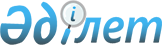 Об утверждении коэффициентов зонирования, учитывающих месторасположение объекта налогообложения в населенных пунктах Жаксынского района
					
			Утративший силу
			
			
		
					Постановление акимата Жаксынского района Акмолинской области от 30 ноября 2020 года № а-4/254. Зарегистрировано Департаментом юстиции Акмолинской области 11 декабря 2020 года № 8219. Утратило силу постановлением акимата Жаксынского района Акмолинской области от 31 декабря 2021 года № а-10/231
      Сноска. Утратило силу постановлением акимата Жаксынского района Акмолинской области от 31.12.2021 № а-10/231 (вводится в действие с 01.01.2022).
      В соответствии с пунктом 6 статьи 529 Кодекса Республики Казахстан от 25 декабря 2017 года "О налогах и других обязательных платежах в бюджет (Налоговый кодекс)", акимат Жаксынского района ПОСТАНОВЛЯЕТ:
      1. Утвердить коэффициенты зонирования, учитывающие месторасположение объекта налогообложения в населенных пунктах Жаксынского района, согласно приложениям 1, 2 к настоящему постановлению.
      2. Признать утратившими силу постановления акимата Жаксынского района:
      "Об утверждении коэффициентов зонирования, учитывающих месторасположение объекта налогообложения в населенных пунктах Жаксынского района" от 26 сентября 2019 года № а-6/235 (зарегистрировано в Реестре государственной регистрации нормативных правовых актов № 7404, опубликовано 30 сентября 2019 года в Эталонном контрольном банке нормативных правовых актов Республики Казахстан в электронном виде);
      "О внесении изменения в постановление акимата Жаксынского района от 26 сентября 2019 года № а-6/235 "Об утверждении коэффициентов зонирования, учитывающих месторасположение объекта налогообложения в населенных пунктах Жаксынского района"" от 6 марта 2020 года № а-2/74 (зарегистрировано в Реестре государственной регистрации нормативных правовых актов № 7717, опубликовано 12 марта 2020 года в Эталонном контрольном банке нормативных правовых актов Республики Казахстан в электронном виде).
      3. Контроль за исполнением настоящего постановления возложить на заместителя акима района, курирующего данный вопрос.
      4. Настоящее постановление вступает в силу со дня государственной регистрации в Департаменте юстиции Акмолинской области и вводится в действие с 1 января 2021 года.
      "СОГЛАСОВАНО" Коэффициенты зонирования, учитывающие месторасположение объекта налогообложения в селе Жаксы Жаксынского района Коэффициенты зонирования, учитывающие месторасположение объекта налогообложения в сельских населенных пунктах Жаксынского района
					© 2012. РГП на ПХВ «Институт законодательства и правовой информации Республики Казахстан» Министерства юстиции Республики Казахстан
				
      Аким Жаксынского района

Б.Малгаждаров

      Руководитель Республиканскогогосударственного учреждения"Управление государственныхдоходов по Жаксынскому районуДепартамента государственныхдоходов по Акмолинской областиКомитета государственныхдоходов Министерства финансовРеспублики Казахстан"

Таукелов Р.
Приложение 1
к постановлению акимата
Жаксынского района
от 30 ноября 2020 года
№ а-4/254
№
Месторасположение объекта налогообложения в селе Жаксы Жаксынкого района
Коэффициенты зонирования
1
Улица Кали Еспенбетулы
1,85
2
Улица Беимбета МайлинаУлица БирликУлица СтроительнаяУлица Ильяса ЖансугуроваУлица Мухтара АуезоваУлица Алиби Жангельдина
1,95
3
Микрорайон МикрорайонМикрорайон БолашакУлица Абай дом 73, 74
2,05
4
Улица Алии МолдагуловойУлица Юрия ГагаринаУлица Амангельды ИмановаУлица Адильбека МайкутоваУлица СоветскаяУлица Сейтжана ЖакуповаУлица КомсомольскаяУлица ДорожнаяУлица Маншук МаметовойУлица ОктябрьскаяУлица МолодежнаяУлица Жамбула ЖабаеваУлица СтепнаяУлица Максима ГорькогоУлица МерекеУлица ЦелиннаяУлица ТранспортнаяУлица ЗападнаяУлица ЭнергетиковУлица КоктемУлица ЭлеваторнаяУлица Токтара АубакироваУлица Абай
1,95
5
Улица ДружбыУлица МираУлица ТауелсиздикУлица Карла МарксаУлица Сакена СейфуллинаУлица Кенжеша ТуктубаеваУлица ПионерскаяПереулок Дорожный
1,85Приложение 2
к постановлению акимата
Жаксынского района
от 30 ноября 2020 года
№ а-4/254
№
Месторасположение объекта налогообложения в сельских населенных пунктах Жаксынского района
Коэффициенты зонирования
1
село Белагаш
1,65
2
село Беловодское, Беловодский сельский округ
1,45
3
село Перекатное, Беловодский сельский округ
1,30
4
село Кайракты, Беловодский сельский округ
1,30
5
село Запорожье, Запорожский сельский округ
1,65
6
село Лозовое, Запорожский сельский округ
1,25
7
село Ишимское, Ишимский сельский округ
1,55
8
село Монастырка, Ишимский сельский округ
1,25
9
село Казахстан, Ишимский сельский округ
1,20
10
село Кийма, Жанакийминский сельский округ 
1,65
11
село Алгабас, Жанакийминский сельский округ
1,10
12
село Жана Кийма, Жанакийминский сельский округ
1,65
13
село Киевское
1,45
14
село Калмакколь, Калининский сельский округ
1,35
15
село Калининское, Калининский сельский округ
1,40
16
село Моховое, Калининский сельский округ
1,25
17
село Баягиз, Кызылсайский селький округ
1,20
18
село Кировское, Кызылсайский селький округ
1,50
19
село Новокиенка
1,45
20
село Подгорное
1,45
21
село Тарасовка, Тарасовский сельский округ
1,45
22
село Казахское, Тарасовский сельский округ
1,00
23
село Терсакан
1,45
24
село Чапаевское
1,45